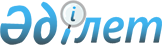 2023 – 2024 оқу жылына арналған техникалық және кәсіптік, орта білімнен кейінгі білімі бар кадрларды даярлауға арналған мемлекеттік білім беру тапсырысын бекіту туралыСолтүстік Қазақстан облысы әкімдігінің 2023 жылғы 4 қыркүйектегі № 146 қаулысы
      "Білім туралы" Қазақстан Республикасы Заңының 6-бабы 2-тармағының 8-3) тармақшасына сәйкес Солтүстік Қазақстан облысының әкімдігі ҚАУЛЫ ЕТЕДІ:
      1. Қоса беріліп отырған 2023 – 2024 оқу жылына арналған техникалық және кәсіптік, орта білімнен кейінгі білімі бар кадрларды даярлауға арналған мемлекеттік білім беру тапсырысы бекітілсін.
      2. "Солтүстік Қазақстан облысы әкімдігінің білім басқармасы" коммуналдық мемлекеттік мекемесі Қазақстан Республикасының заңнамасында белгіленген тәртіпте қамтамасыз етсін:
      1) осы қаулыға қол қойылған күннен бастап күнтізбелік бес күн ішінде қазақ және орыс тіліндегі электрондық түрдегі көшірмесін Қазақстан Республикасы Әділет министрлігінің "Қазақстан Республикасының Заңнама және құқықтық ақпарат институты" шаруашылық жүргізу құқығындағы республикалық мемлекеттік кәсіпорнының Солтүстік Қазақстан облысы бойынша филиалына ресми жариялау және Қазақстан Республикасы Нормативтік құқықтық актілерінің эталондық бақылау банкіне қосу үшін жолдауды;
      2) осы қаулыны ресми жариялағаннан кейін Солтүстік Қазақстан облысы әкімдігінің интернет-ресурсында орналастыруды. 
      3. Осы қаулының орындалуын бақылау Солтүстік Қазақстан облысы әкімінің жетекшілік ететін орынбасарына жүктелсін.
      4. Осы қаулы алғашқы ресми жарияланған күнінен бастап қолданысқа енгізіледі. 2023 - 2024 оқу жылына арналған  техникалық және кәсіптік, орта білімнен кейінгі кадрларды даярлауға мемлекеттік білім беру тапсырысы
					© 2012. Қазақстан Республикасы Әділет министрлігінің «Қазақстан Республикасының Заңнама және құқықтық ақпарат институты» ШЖҚ РМК
				
      Солтүстік Қазақстан облысы әкімінің міндетін атқарушы 

М. Тасмағанбетов
Солтүстік Қазақстан облысы әкімдігінің 2023 жылғы 04 қыркүйек № 146 қаулысымен бекітілді
№
Білім, мамандық және біліктілік деңгейінің коды
Мамандық атауы
Мемлекеттік білім беру тапсырысының көлемі, күндізгі оқу нысаны
(орындар саны)
Оқу жылына бір маманды оқытуға жұмсалатын шығыстардың орташа құны (теңге)
Оқу жылына бір маманды оқытуға жұмсалатын шығыстардың орташа құны (теңге)
Оқу жылына бір маманды оқытуға жұмсалатын шығыстардың орташа құны (теңге)
Оқу жылына бір маманды оқытуға жұмсалатын шығыстардың орташа құны (теңге)
№
Білім, мамандық және біліктілік деңгейінің коды
Мамандық атауы
Мемлекеттік білім беру тапсырысының көлемі, күндізгі оқу нысаны
(орындар саны)
қала
ауыл
ерекше білім беру қажеттіліктері бар
жеке оқыту
01 Білім беру
01 Білім беру
01 Білім беру
01 Білім беру
01 Білім беру
01 Білім беру
01 Білім беру
01 Білім беру
1
01120100
Мектепке дейінгі тәрбие және оқыту
100
422289
2
01140100
Бастауыш білім беру педагогикасы мен әдістемесі
75
422289
3
01140200
Музыкалық білім
25
422289
4
01140300
Негізгі орта білім берудегі тіл мен әдебиетті оқытудың педагогикасы мен әдістемесі
25
422289
5
01140500
Дене тәрбиесі және спорт
105
422289
6
01140600
Негізгі орта білім берудегі тіл мен әдебиетті оқытудың педагогикасы мен әдістемесі
125
422289
7
01140800
Кәсіптік оқыту
(салалар бойынша)
25
429189
02 Өнер және гуманитарлық ғылымдар
02 Өнер және гуманитарлық ғылымдар
02 Өнер және гуманитарлық ғылымдар
02 Өнер және гуманитарлық ғылымдар
02 Өнер және гуманитарлық ғылымдар
02 Өнер және гуманитарлық ғылымдар
02 Өнер және гуманитарлық ғылымдар
02 Өнер және гуманитарлық ғылымдар
8
02120100
Интерьер дизайны
50
467139
9
02130100
Кескіндеме, мүсін және графика (түрлері бойынша)
13
1233577
10
02150100
Аспаптық орындау 
(аспап түрлері бойынша)
17
1188727
11
02150200
Музыка теориясы
2
1233577
12
02150300
Вокалдық өнер
17
1233577
13
02150400
Хорды дирижерлау
3
1233577
14
02150500
Актерлік өнер
6
1233577
15
02150700
Хореографиялық өнері
4
1233577
16
02310100
Аударма ісі 
(түрлері бойынша)
25
429189
03 Әлеуметтік ғылымдар және ақпарат
03 Әлеуметтік ғылымдар және ақпарат
03 Әлеуметтік ғылымдар және ақпарат
03 Әлеуметтік ғылымдар және ақпарат
03 Әлеуметтік ғылымдар және ақпарат
03 Әлеуметтік ғылымдар және ақпарат
03 Әлеуметтік ғылымдар және ақпарат
03 Әлеуметтік ғылымдар және ақпарат
17
03220200
Басқаруды құжаттамалық қамтамасыз ету және мұрағаттану
25
429189
04 Кәсіпкерлік, басқару және құқық
04 Кәсіпкерлік, басқару және құқық
04 Кәсіпкерлік, басқару және құқық
04 Кәсіпкерлік, басқару және құқық
04 Кәсіпкерлік, басқару және құқық
04 Кәсіпкерлік, басқару және құқық
04 Кәсіпкерлік, басқару және құқық
04 Кәсіпкерлік, басқару және құқық
18
04110100
Есеп және аудит
298
429189
475816
19
04130100
Менеджмент
(салалар және қолдану аясы бойынша)
25
429189
20
04140100
Маркетинг 
(салалар бойынша)
50
429189
475816
06 Ақпараттық-коммуникациялық технологиялар
06 Ақпараттық-коммуникациялық технологиялар
06 Ақпараттық-коммуникациялық технологиялар
06 Ақпараттық-коммуникациялық технологиялар
06 Ақпараттық-коммуникациялық технологиялар
06 Ақпараттық-коммуникациялық технологиялар
06 Ақпараттық-коммуникациялық технологиялар
06 Ақпараттық-коммуникациялық технологиялар
21
06120200
Ақпараттық қауіпсіздік жүйелері
25
429189
22
06130100
Бағдарламалық қамтамасыз ету 
(түрлері бойынша)
295
429189
475816
07 Инженерлік, өңдеу және құрылыс салалары
07 Инженерлік, өңдеу және құрылыс салалары
07 Инженерлік, өңдеу және құрылыс салалары
07 Инженерлік, өңдеу және құрылыс салалары
07 Инженерлік, өңдеу және құрылыс салалары
07 Инженерлік, өңдеу және құрылыс салалары
07 Инженерлік, өңдеу және құрылыс салалары
07 Инженерлік, өңдеу және құрылыс салалары
23
07130100
Электр жабдықтары 
(түрлері және салалары бойынша)
21
467139
24
07130200
Электрмен қамтамасыз ету
(салалар бойынша)
50
467139
25
07150100
Машина жасау технологиясы
(түрлері бойынша)
103
467139
513766
26
07150500
Дәнекерлеу ісі
(түрлері бойынша)
202
467139
513766
27
07150600
Слесарлық іс 
(салалар және түрлері бойынша)
23
429189
28
07160500
Темір жолдың тартқыш жылжымалы құрамын пайдалану, жөндеу және техникалық қызмет көрсету
74
467139
29
07160600
Темір жолдың вагондар мен рефрижераторлы жылжымалы құрамын пайдалану, жөндеу және техникалық қызмет көрсету
21
467139
30
07161300
Автомобиль көлігіне техникалық қызмет көрсету, жөндеу және пайдалану
180
467139
31
07161600
Ауыл шаруашылығын механикаландыру
251
429189
475816
32
07210200
Сүт және сүт өнімдерін өндіру
20
513766
33
07210300
Нан пісіру, макарон және кондитер өндірісі
50
467139
513766
34
07220100
Құрылыс бұйымдары мен конструкцияларын өндіру
25
467139
35
07230100
Тігін өндірісі және киімдерді үлгілеу
108
467139
770600
36
07231000
Аяқ-киім ісі
15
429189
37
07310500
Ландшафтық дизайн
36
467139
770600
38
07320100
Ғимараттар мен құрылыстарды салу және пайдалану
195
467139
513766
39
07321100
Тұрғын үй-коммуналдық шаруашылық объектілерінің инженерлік жүйелерін монтаждау және пайдалану
25
467139
08 Ауыл, орман, балық шаруашылығы және ветеринария
08 Ауыл, орман, балық шаруашылығы және ветеринария
08 Ауыл, орман, балық шаруашылығы және ветеринария
08 Ауыл, орман, балық шаруашылығы және ветеринария
08 Ауыл, орман, балық шаруашылығы және ветеринария
08 Ауыл, орман, балық шаруашылығы және ветеринария
08 Ауыл, орман, балық шаруашылығы және ветеринария
08 Ауыл, орман, балық шаруашылығы және ветеринария
40
08110100
Агрономия
25
475816
41
08110600
Ара өсіру және жібек шаруашылығы
47
694700
42
08210100
Орман шаруашылығы
25
475816
43
08210200
Аңшылық және аң өсіру шаруашылығы
25
475816
44
08410100
Ветеринария
25
475816
09 Денсаулық сақтау және әлеуметтік қамтамасыз ету
09 Денсаулық сақтау және әлеуметтік қамтамасыз ету
09 Денсаулық сақтау және әлеуметтік қамтамасыз ету
09 Денсаулық сақтау және әлеуметтік қамтамасыз ету
09 Денсаулық сақтау және әлеуметтік қамтамасыз ету
09 Денсаулық сақтау және әлеуметтік қамтамасыз ету
09 Денсаулық сақтау және әлеуметтік қамтамасыз ету
09 Денсаулық сақтау және әлеуметтік қамтамасыз ету
45
09120100
Емдеу ісі
50
720000
46
09130100
Мейіргер ісі
95
720000
10 Қызметтер
10 Қызметтер
10 Қызметтер
10 Қызметтер
10 Қызметтер
10 Қызметтер
10 Қызметтер
10 Қызметтер
47
10120100
Шаштараз өнері
90
467139
48
10130300
Тамақтандыруды ұйымдастыру
351
467139
513766
49
10150100
Туризм
100
429189
475816
50
10320100
Өрт қауіпсіздігі
25
469139
51
10320200
Төтенше жағдайда қорғау (салалар бойынша)
25
467139
52
10410200
Темір жолкөлігінде тасымалдауды ұйымдастыру және қозғалысты басқару
25
467139
53
10410400
Жол қозғалысын ұйымдастыру
25
467139
Барлығы:
Барлығы:
Барлығы:
3667